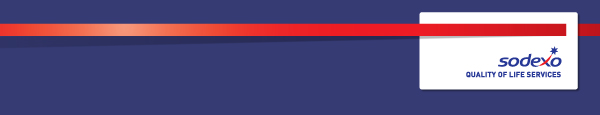 Function:Function:Function:Function:Defence and Government Services (Integrator)Defence and Government Services (Integrator)Defence and Government Services (Integrator)Defence and Government Services (Integrator)Defence and Government Services (Integrator)Defence and Government Services (Integrator)Defence and Government Services (Integrator)Defence and Government Services (Integrator)Defence and Government Services (Integrator)Job:  Job:  Job:  Job:  Commercial Finance - Business PartnerCommercial Finance - Business PartnerCommercial Finance - Business PartnerCommercial Finance - Business PartnerCommercial Finance - Business PartnerCommercial Finance - Business PartnerCommercial Finance - Business PartnerCommercial Finance - Business PartnerCommercial Finance - Business PartnerPosition:  Position:  Position:  Position:  Commercial Finance - Business PartnerCommercial Finance - Business PartnerCommercial Finance - Business PartnerCommercial Finance - Business PartnerCommercial Finance - Business PartnerCommercial Finance - Business PartnerCommercial Finance - Business PartnerCommercial Finance - Business PartnerCommercial Finance - Business PartnerJob holder:Job holder:Job holder:Job holder:TBCTBCTBCTBCTBCTBCTBCTBCTBCDate (in job since):Date (in job since):Date (in job since):Date (in job since):TBCTBCTBCTBCTBCTBCTBCTBCTBCImmediate manager 
(N+1 Job title and name):Immediate manager 
(N+1 Job title and name):Immediate manager 
(N+1 Job title and name):Immediate manager 
(N+1 Job title and name):Senior Finance ManagerSenior Finance ManagerSenior Finance ManagerSenior Finance ManagerSenior Finance ManagerSenior Finance ManagerSenior Finance ManagerSenior Finance ManagerSenior Finance ManagerAdditional reporting line to:Additional reporting line to:Additional reporting line to:Additional reporting line to:Kevin Higgins, Head of Finance, IntegratorKevin Higgins, Head of Finance, IntegratorKevin Higgins, Head of Finance, IntegratorKevin Higgins, Head of Finance, IntegratorKevin Higgins, Head of Finance, IntegratorKevin Higgins, Head of Finance, IntegratorKevin Higgins, Head of Finance, IntegratorKevin Higgins, Head of Finance, IntegratorKevin Higgins, Head of Finance, IntegratorPosition location:Position location:Position location:Position location:London, UKLondon, UKLondon, UKLondon, UKLondon, UKLondon, UKLondon, UKLondon, UKLondon, UK1.  Purpose of the Job – State concisely the aim of the job.  1.  Purpose of the Job – State concisely the aim of the job.  1.  Purpose of the Job – State concisely the aim of the job.  1.  Purpose of the Job – State concisely the aim of the job.  1.  Purpose of the Job – State concisely the aim of the job.  1.  Purpose of the Job – State concisely the aim of the job.  1.  Purpose of the Job – State concisely the aim of the job.  1.  Purpose of the Job – State concisely the aim of the job.  1.  Purpose of the Job – State concisely the aim of the job.  1.  Purpose of the Job – State concisely the aim of the job.  1.  Purpose of the Job – State concisely the aim of the job.  1.  Purpose of the Job – State concisely the aim of the job.  1.  Purpose of the Job – State concisely the aim of the job.  To provide valuable financial support and information to the Sodexo Integrator business as well as providing management information externally to the client and internally to Sodexo. Need to continuously challenge costs and processes to find efficiencies and improvementsTo provide valuable financial support and information to the Sodexo Integrator business as well as providing management information externally to the client and internally to Sodexo. Need to continuously challenge costs and processes to find efficiencies and improvementsTo provide valuable financial support and information to the Sodexo Integrator business as well as providing management information externally to the client and internally to Sodexo. Need to continuously challenge costs and processes to find efficiencies and improvementsTo provide valuable financial support and information to the Sodexo Integrator business as well as providing management information externally to the client and internally to Sodexo. Need to continuously challenge costs and processes to find efficiencies and improvementsTo provide valuable financial support and information to the Sodexo Integrator business as well as providing management information externally to the client and internally to Sodexo. Need to continuously challenge costs and processes to find efficiencies and improvementsTo provide valuable financial support and information to the Sodexo Integrator business as well as providing management information externally to the client and internally to Sodexo. Need to continuously challenge costs and processes to find efficiencies and improvementsTo provide valuable financial support and information to the Sodexo Integrator business as well as providing management information externally to the client and internally to Sodexo. Need to continuously challenge costs and processes to find efficiencies and improvementsTo provide valuable financial support and information to the Sodexo Integrator business as well as providing management information externally to the client and internally to Sodexo. Need to continuously challenge costs and processes to find efficiencies and improvementsTo provide valuable financial support and information to the Sodexo Integrator business as well as providing management information externally to the client and internally to Sodexo. Need to continuously challenge costs and processes to find efficiencies and improvementsTo provide valuable financial support and information to the Sodexo Integrator business as well as providing management information externally to the client and internally to Sodexo. Need to continuously challenge costs and processes to find efficiencies and improvementsTo provide valuable financial support and information to the Sodexo Integrator business as well as providing management information externally to the client and internally to Sodexo. Need to continuously challenge costs and processes to find efficiencies and improvementsTo provide valuable financial support and information to the Sodexo Integrator business as well as providing management information externally to the client and internally to Sodexo. Need to continuously challenge costs and processes to find efficiencies and improvementsTo provide valuable financial support and information to the Sodexo Integrator business as well as providing management information externally to the client and internally to Sodexo. Need to continuously challenge costs and processes to find efficiencies and improvements2. 	Dimensions – Point out the main figures / indicators to give some insight on the “volumes” managed by the position and/or the activity of the Department.2. 	Dimensions – Point out the main figures / indicators to give some insight on the “volumes” managed by the position and/or the activity of the Department.2. 	Dimensions – Point out the main figures / indicators to give some insight on the “volumes” managed by the position and/or the activity of the Department.2. 	Dimensions – Point out the main figures / indicators to give some insight on the “volumes” managed by the position and/or the activity of the Department.2. 	Dimensions – Point out the main figures / indicators to give some insight on the “volumes” managed by the position and/or the activity of the Department.2. 	Dimensions – Point out the main figures / indicators to give some insight on the “volumes” managed by the position and/or the activity of the Department.2. 	Dimensions – Point out the main figures / indicators to give some insight on the “volumes” managed by the position and/or the activity of the Department.2. 	Dimensions – Point out the main figures / indicators to give some insight on the “volumes” managed by the position and/or the activity of the Department.2. 	Dimensions – Point out the main figures / indicators to give some insight on the “volumes” managed by the position and/or the activity of the Department.2. 	Dimensions – Point out the main figures / indicators to give some insight on the “volumes” managed by the position and/or the activity of the Department.2. 	Dimensions – Point out the main figures / indicators to give some insight on the “volumes” managed by the position and/or the activity of the Department.2. 	Dimensions – Point out the main figures / indicators to give some insight on the “volumes” managed by the position and/or the activity of the Department.2. 	Dimensions – Point out the main figures / indicators to give some insight on the “volumes” managed by the position and/or the activity of the Department.Budget FY19:£500m£500mEBIT growth:EBIT growth:tbcGrowth type:n/aOutsourcing rate:n/aRegion  WorkforcetbctbcBudget FY19:£500m£500mEBIT margin:EBIT margin:tbcGrowth type:n/aOutsourcing rate:n/aRegion  WorkforcetbctbcBudget FY19:£500m£500mNet income growth:Net income growth:tbcGrowth type:n/aOutsourcing growth rate:n/aHR in Region tbctbcBudget FY19:£500m£500mCash conversion:Cash conversion:tbcGrowth type:n/aOutsourcing growth rate:n/aHR in Region tbctbcCharacteristics Characteristics 8 supplier towersTotal FY budget £500m850+ site portfolio8 supplier towersTotal FY budget £500m850+ site portfolio8 supplier towersTotal FY budget £500m850+ site portfolio8 supplier towersTotal FY budget £500m850+ site portfolio8 supplier towersTotal FY budget £500m850+ site portfolio8 supplier towersTotal FY budget £500m850+ site portfolio8 supplier towersTotal FY budget £500m850+ site portfolio8 supplier towersTotal FY budget £500m850+ site portfolio8 supplier towersTotal FY budget £500m850+ site portfolio8 supplier towersTotal FY budget £500m850+ site portfolio8 supplier towersTotal FY budget £500m850+ site portfolio3. 	Organisation chart – Indicate schematically the position of the job within the organisation. It is sufficient to indicate one hierarchical level above (including possible functional boss) and, if applicable, one below the position. In the horizontal direction, the other jobs reporting to the same superior should be indicated.4. Context and main issues – Describe the most difficult types of problems the jobholder has to face (internal or external to Sodexo) and/or the regulations, guidelines, practices that are to be adhered to.Capability to work with complex data sets from various sources. Effective communicator to both financial and non-financial individualsDemonstrate ability to effectively manage queries from the internal businessDemonstrate ability to effectively manage queries from the clientCreate and manage relationships with external suppliers, client and internallyFinancial knowledge base for the Internal Projects teamAble to present and communicate financial issues.Ability to work to tight deadlines manage own workload effectivelyConfidently challenge costs and query suppliers where necessaryStrict confidentiality and discretionManages ad hoc items wellA proactive can-do attitude and resilience and motivation to succeedAble to work on own initiative5.  Main assignments – Indicate the main activities / duties to be conducted in the job.Focusing on Projects business partner role. Business partnering Sodexo Projects team to manage £45m p.a. spendProduction of key reports and metrics to support and enhance the Project businessBe part of the team delivering the Project SpendProviding input into client monthly/fortnightly payment application meetings Consolidation of data to provide up to date spend reports on projectsHost risk and opportunity meetings with head of projectsManage and co-ordinate Budget reporting for the projects business Focusing on Estates business partner role. Attending and presenting at client working groupsProducing financial information and attending external Client steering groupsHost risk and opportunity meetings with head of estates management. Provide guidance on various issues such as lease renewals, dilapidations divesting and acquiring sites.Be part of the team driving the property strategyManage and co-ordinate Budget reporting for the estates businessOther Oversee forecast process c.£450m per annum for FY 18/19 Chairing Forecast meetings with the client on a monthly basisChairing Risk and Opportunities with the client on a monthly basis. This includes producing consolidated risks and opportunities schedules by supplierProvide input to month end management pack and other financial analyticsResponsible for key commentary to Board level and external clientVarious Ad Hoc tasks requested by both the client and the internal Sodexo Business6.  Accountabilities – Give the 3 to 5 key outputs of the position vis-à-vis the organization; they should focus on end results, not duties or activities.Be the main finance contact for Sodexo Projects team and client Commercially aware and focusedAccuracy and quality of workBe an integral part of the month end and Forecast processAdd value for the client7.  Person Specification – Indicate the skills, knowledge and experience that the job holder should require to conduct the role effectivelyStrong IT skills and knowledge of MS Office, Excel, Word etc.Previous relevant experience in a Finance roleGood financial & commercial acumenAbility to analyse complex data with accuracyGreat communication skillsNewly qualified CIMA/ACCA (or equivalent)Ability to work under pressureAbility to multi taskDemonstrates imitative and anticipates business needs8.  Competencies – Indicate which of the Sodexo core competencies and any professional competencies that the role requires9.  Management Approval – To be completed by document owner